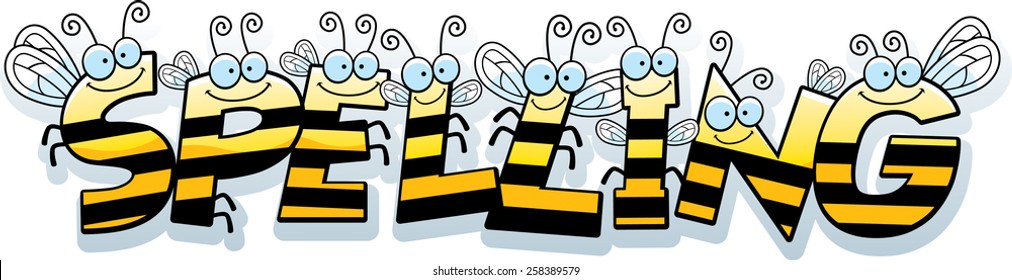 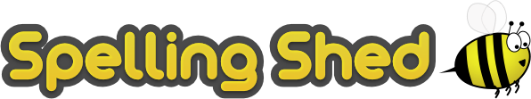 Spelling Test: Year 3Spellings given: 27/09/2022Test On: 04/10/2022
Spelling Rule: Words with endings that sound like /ze/, as in measure, are always spelled with ‘-sure’. 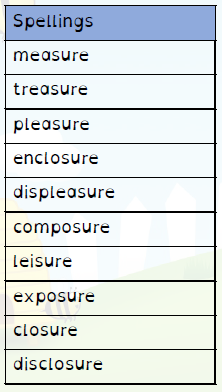 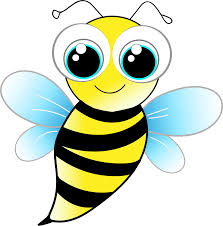 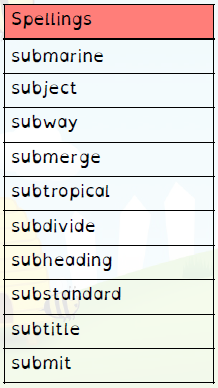 